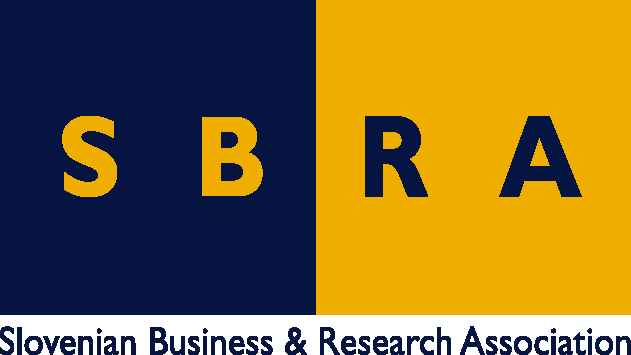 Slovensko gospodarsko in raziskovalno združenje, BruseljObčasna informacija članom 189 – 202021. december  2020Predlog za revizijo pravil EU o vseevropskih energetskih omrežjih oziroma uredbe TEN-EDa bo Evropa lahko napredovala pri oblikovanju podnebno nevtralnega gospodarstva, ki temelji na čisti energiji, je potrebna nova infrastruktura, prilagojena novim tehnologijam. Evropska komisija je zato sprejela predlog za revizijo pravil EU o vseevropskih energetskih omrežjih (uredba TEN-E). Revidirana pravila TEN-E naj bi omogočila v energetski sistem vključiti  čiste tehnologije, vključno z vetrno energijo in vodikom. Člani lahko dobijo dodatne informacije na SBRA.Evropska komisija je v predlog  za revizijo uredbe TEN-T vključila zahtevo, da morajo vsi projekti izpolnjevati obvezna merila trajnostnosti, posodobitev kategorij infrastrukture, ki so upravičene do podpore v okviru politike TEN-E, vodikovo infrastrukturo, posodobljena pravila, ki naj bi spodbujala uvajanje pametnih omrežij za električno energijo, nove določbe o naložbah v pametna omrežja za vključitev čistih plinov (kot sta bioplin in obnovljivi vodik) v obstoječa omrežja.V predlogu uredbe so tudi nove določbe o podpori projektom, ki EU povezujejo s tretjimi državami (projekti skupnega interesa) ter ki imajo obojestranske koristi in prispevajo k splošnim energetskim in podnebnim ciljem EU, revidiran okvir upravljanja za izboljšanje postopka načrtovanja infrastrukture, ukrepe za poenostavitev upravnih postopkov.Koristne informacije:Predlog za revidirano uredbo TEN-E:https://ec.europa.eu/energy/sites/ener/files/revised_ten-e_regulation_.pdfPriloge k predlogu za revidirano uredbo TEN-E:https://ec.europa.eu/energy/sites/ener/files/annexes_to_the_revised_ten-e_regulation.pdfPripravila:Darja Kocbek